ESCUELA SUPERIOR POLITÉCNICA DEL LITORALLICENCIATURA EN TURISMOTRANSPORTE Y LOGÍSTICA DEL TURISMOEXAMEN SEGUNDO PARCIALFecha: 01/09/2011 - Paralelo: 002Nombre: ………………………………..……………………..RESUELVA LOS EJERCICIOS Y CONTESTE LAS PREGUNTAS CORRESPONDIENTES: (5 PUNTOS C/U)El pax Riquelme/Mario (ADT) tiene un BOOKING para la fecha MON 05-09-2011 con un récord A5GT1 para viajar desde SCL hacia MAD (OW) en un vuelo de AV con CONX en BOG. El aeropuerto internacional Comodoro Arturo Merino Benítez se encuentra a dos horas de la localidad donde reside. El tiempo de espera en el aeropuerto internacional El Dorado es de 2 horas antes de entrar por el GATE #5. La duración total del vuelo es de 12 horas en la ruta SCL-BOG-MAD.¿A qué hora debería salir de su domicilio si en el TKT su DEP es 1000?¿En CO (país) tiene que hacer cambio de avión?¿Cuál es la hora que llega a su destino?En el aeropuerto internacional de UIO el avión de EQ (A320) ARR a las 1800 procedente de LIM con los pax YATIKURO/NAWO, MARTÍNEZ/PAULETTE. Ellos van a recorrer la Costa de EC desde ESM hasta GYE por 5 días por lo que regresan el segundo FRI de septiembre en 2K para usar su boleto de vuelta a las 1945. Se debe considerar que hay dos opciones para su OW:# VUELO          HORA      67               1630      28               1815¿Cuáles son los nombres de los aeropuertos de UIO y GYE, y a qué terminales llegan?¿Cómo deletrearía (código fonético) los nombres de los pax para realizar la reserva del vuelo desde GYE?Complete los datos en el itinerario para el vuelo de retorno a UIO antes de regresar a su país de origen.                        FROM/TO         FLIGHT         CL         DATE         TIME         FARE BASIS         BAG         ST                                                                    T                                               TEPPQ2PP                           OKDe acuerdo a la tarifa indicada de RT y tomando en cuenta que es una promocional de 21 días que permite CHG de fecha, pero aplica penalidad de 15 USD.AIR FARE   USD 29.00TAX             USD  3.48EC        12.55OR     2.97WTTOTAL        USD 48.00¿A qué corresponde el EC, OR y el WT?Realice 2 tarifas, una para CHD y otra para INF, si la tarifa promocional tendría descuentos. (10 P)¿Cuál sería el precio que pagaría el ADT por los 3, considere que tiene € ($1.44) y va a cambiar la moneda?CALCULE EL TIEMPO ESTIMADO PARA LLEGAR AL DESTINO, INDICANDO CUÁL SERÍA EL MEJOR MES PARA VIAJAR DE ACUERDO AL CLIMA, Y LA MEJOR RUTA CON ALTERNATIVAS, SEGÚN CORRESPONDA: (5 PUNTOS C/U)De Coca a QuitoDe Galápagos a Riobamba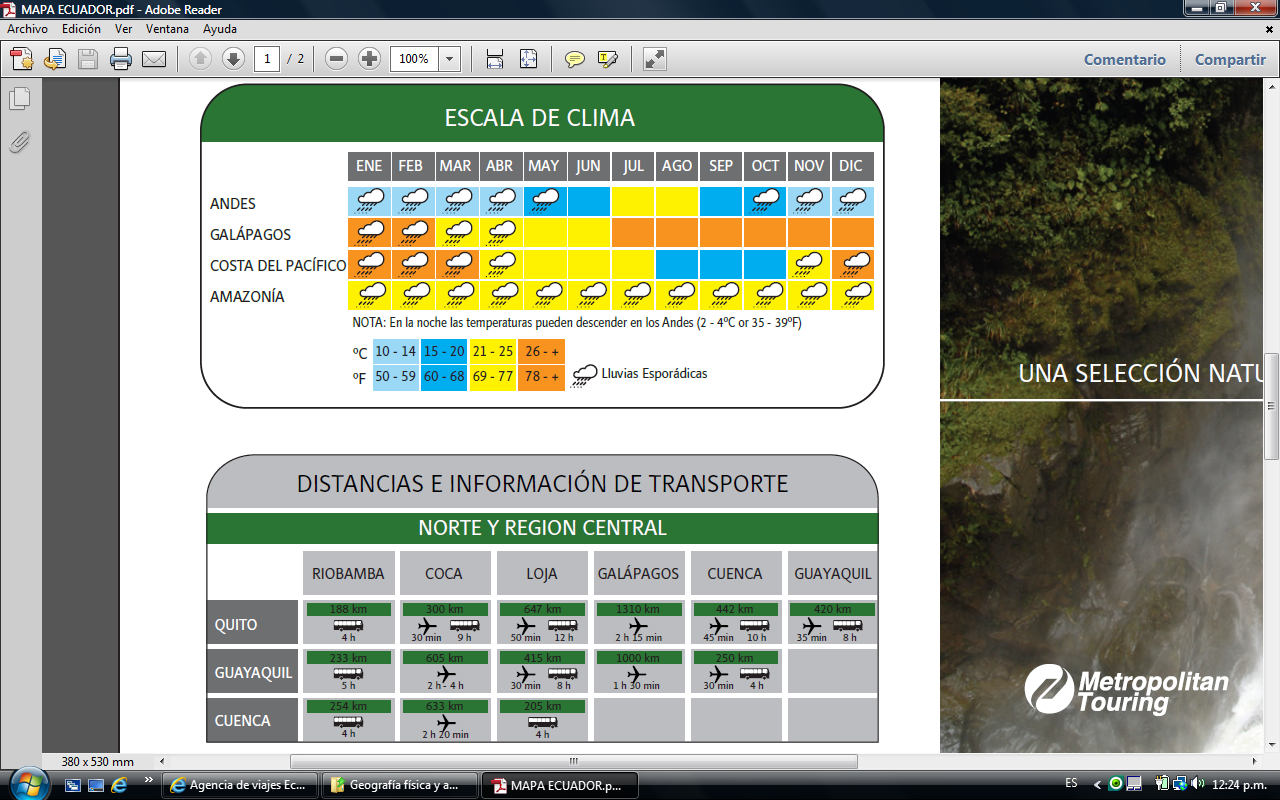 